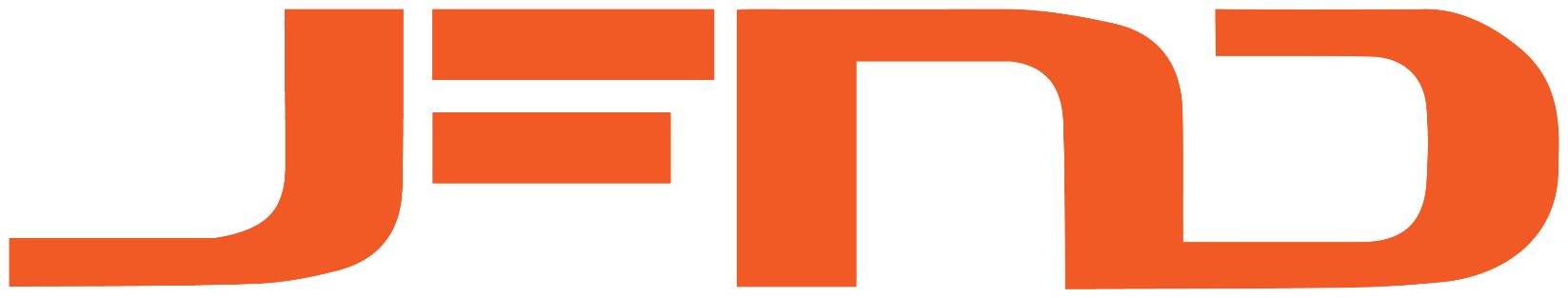 2024   JACKET   VOLLEYBALL   CAMPSJULY 22 – 25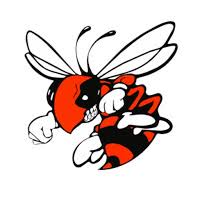       Grades 3-6 Co-ed Camp: 9:00 – 11:30AM		Cost: $90 Pre-Registration   $100 Walk-Up       Grades 7-9 Girls Camp: 1:00 – 3:30PM		All Campers Get Camp T-Shirt            Grades are based on the upcoming (2024-25) school year.CONTACT INFORMATIONTravis Fergusontravis.ferguson@rockwallisd.org214-232-8277Needed EquipmentCampers should wear athletic shoes, a t-shirt, shorts, and kneepads (if possible). A camp t-shirt will be provided on the last day. Bring a water bottle.     RISD Approved CampAll Rockwall Independent School District Athletic Camps donate a portion of their proceeds to a scholarship fund benefiting graduating seniors.     Send RegistrationMail: Jacket Volleyball Camp         Attn: Travis Ferguson         901 Yellowjacket Lane         Rockwall TX 75087Checks Payable To:          Rockwall Volleyball Camp Camps hosted at the Rockwall High School GymnasiumConcessions will be available for purchase.  	Scan Here to Register 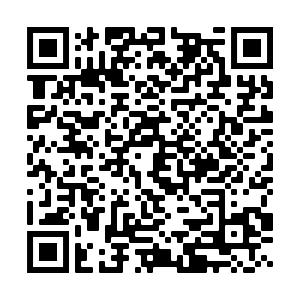 Detach and return below registration form along with payment. ------------------------------------------------------------------------------------------------------------------------------------------------------- Camper Name: _______________________________________________    Grade in Fall 2023: _______________Address: __________________________________________________________________________________________Phone: ________________________________   Email: ____________________________________________________T-Shirt Size:   Adult     󠄀XL     󠄀󠄀L     󠄀󠄀M󠄀     󠄀󠄀S     ~     Youth     󠄀󠄀L     󠄀󠄀M     󠄀󠄀S**Liability Release**Neither the camp nor any individual supervising or assisting the camp will be liable for injuries, loss, or, damage. The undersigned agrees that no liability will be asserted and hereby waives all such claims.Parent/Guardian Signature: ___________________________________________________   Date: ____________